ЭКОЛОГИЧЕСКИЙ ПАСПОРТРОДНИКА «КЛЮЧЕВОЙ»Начало берет на территории села Спартак в овраге возле центральной конторы по улице Луговая.Длина родника 1200 метров.Защитная зона 18 метров.Вода чистая, родниковая. Люди используют для питья.Подача воды 1300 л/минуту.До  слияния в речку «Ик» деревни Средние Карамалы 14000 метов.Родник благоустроен.2013 год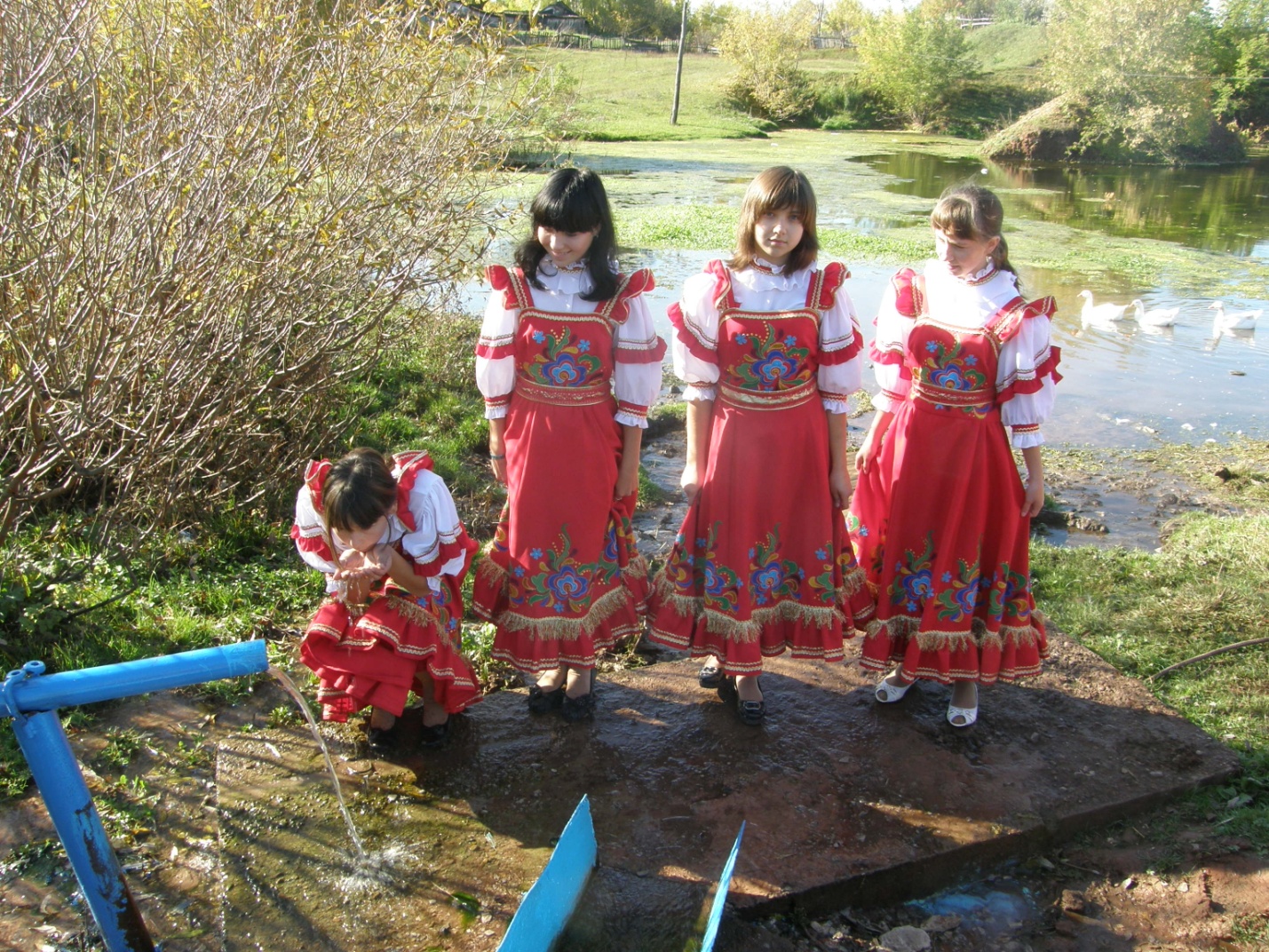 ЭКОЛОГИЧЕСКИЙ ПАСПОРТРОДНИКА «ВЯЗОВЫЙ»Начало берет на территории сельского поселения Спартакский сельсовет в вязовом овраге.Родник появился до 1917 года.До слияния в речку «Ик» деревни Средние Карамалы 19000 метров.На этом расстоянии подпитывается пяти родничками.Защитная зона  в пределах 28 метров.Вода чистая, родниковая 600 л/минуту.Родник не благоустроен.2013 годЭКОЛОГИЧЕСКИЙ ПАСПОРТРОДНИКА «ГРУНТОВЫЙ»Начало берет на территории сельского поселения  Спартакский сельсовет  на 2-ой ферме.Родник появился в 1900 году.Вода чистая, родниковая.Длина родника 540 метров.Защитная зона 18 метров.Подача воды 80 л/минуту.Вода используется для питья скота.Родник не благоустроен.2013 годЭКОЛОГИЧЕСКИЙ ПАСПОРТРОДНИКА «СОЛНЕЧНЫЙ»Начало берет на территории села Спартак в овраге по улице Ключевая (воле дома Николаева А.М.)До слияния в речку «Ик» деревни Средние Карамалы 15000 метров.Защитная зона 12 метров.Вода чистая, родниковая.  Люди используют для питья.Подача воды 14 л/минуту.Родник благоустроен.2013 годЭКОЛОГИЧЕСКИЙ ПАСПОРТРОДНИКА «БАРСКИЙ»Начало берет на территории села Спартак  в овраге по улице Ключевая (возле бывшей бани).Защитная зона 18 метров.Вода чистая, родниковая. Люди используют для питья.Подача воды 120 л/минуту.Родник благоустроен.2013 год                       ЭКОЛОГИЧЕСКИЙ ПАСПОРТ                            РОДНИКА «КЛУБНЫЙ»Начало берет на территории  села Спартак в овраге возле клуба по улице Ключевая.Родник появился до 1917 года.До слияния в речку «Ик» деревни Средние Карамалы 15000 метров. На этом расстоянии подпитывается тремя родничками.Защитная зона 15 метров.Вода чистая, родниковая. Люди используют для питья.Подача воды 75 л/минуту.Родник не благоустроен.2013 годЭКОЛОГИЧЕСКИЙ ПАСПОРТРОДНИКА  «КУРМЫШ»Начало берет на территории с ела  Спартак» по улице  Полевая.Родник появился до 1900 года.Длина родника 1000 метров.До слияния в речку «Ик» 14000 метров. На этом расстоянии подпитывается пятью родничками.Защитная зона 12 метров.Подача воды 680 л/минуту.Вода чистая, родниковая. Используется людьми для питья.Родник благоустроен.2013 год                         ЭКОЛОГИЧЕСКИЙ ПАСПОРТ                            РОДНИКА «РАДУЖНЫЙ»Начало берет на территории села Спартак  в начале улицы Полевая.Родник появился до 1917 года.Длина родника 56 метров.Защитная зона 120 метров.Подача воды 73 л/минуту.До слияния в речку «Ик» 12000 метров.Вода чистая, родниковая. Используется для питья людей и скота.2013 годЭКОЛОГИЧЕСКИЙ ПАСПОРТРОДНИКА «ЛЯХОВСКИЙ»Начало берет на территории деревни Ляхово.Родник появился до 1800 года.Длина родника 159 метров.Защитная зона в пределах 32х метров.До слияния в речку «Ик» 11000 метров. На этом расстоянии подпитывается тремя родничками.Подача воды 540 л/минуту.Вода используется для питья людей и скота.Родник благоустроен.2013 годЭКОЛОГИЧЕСКИЙ ПАСПОРТРОДНИКА «МОКРЫЙ КУСТ»Начало берет на территории сельского поселения Спартакский сельсовет   до деревни Ляхово.Родник появился до 1917 года.Длина родника 1000 метров.Защитная зона в пределах 34х метров.До слияния в речку «Ик» 10000 метров. На этом расстоянии подпитывается пятью родничками.Подача воды 79 л/минуту.Используется для питья людей и скота.Родник благоустроен и огорожен.2013 годЭКОЛОГИЧЕСКИЙ ПАСПОРТРОДНИКА «КРАСНЫЙ»Начало берет на территории сельского поселения Спартакский сельсовет с.Пионерский.Родник появился до 1990 года.Защитная зона в пределах 39ти метров.До слияния в речку «Ик» 12000 метров. На этом расстоянии подпитывается тремя родничками.Подача воды 124 л/минуту.Вода используется для питья людей и скота.Родник не благоустроен.2013 годЭКОЛОГИЧЕСКИЙ ПАСПОРТРОДНИКА «ДАВЫДОВСКИЙ»Начало берет на территории  села  Пионерский .Родник появился до 1880 года.Защитная зона в пределах 35ти метров.До слияния в речку «Ик» 8000 метров. На этом расстоянии подпитывается шестью родничками.Подача воды 100 л/минуту.Вода используется для питья людей и скота.Родник благоустроен.2013 годЭКОЛОГИЧЕСКИЙ ПАСПОРТРОДНИКА «ГОРНЫЙ»Начало берет на территории деревни Новоермекеево .Родник появился до 1917 года.Защитная зона в пределах 48ми метров.Подача воды 130 л/минуту.До слияния в речку «Ик» 6000 метров. На этом расстоянии подпитывается пятью родничками.Вода используется для питья людей и скота.Родник благоустроен.2013 год